В соответствии с пунктом 2 и пунктом 4 статьи 16 Федерального закона от 22.11.1995 № 171-ФЗ «О государственном регулировании производства и оборота этилового спирта, алкогольной и спиртосодержащей продукции и об ограничении потреблении (распития) алкогольной продукции», постановлением Правительства Российской Федерации от 27.12.2012 № 1425 «Об определении органами государственной власти субъектов Российской Федерации мест массового скопления граждан и мест нахождения источников повышенной опасности, в которых не допускается розничная продажа алкогольной продукции, а также определении органами местного самоуправления границ прилегающих территорий, на которых не допускается розничная продажа алкогольной продукции», Администрация  Жигаловского муниципального образования, постановляет:Утвердить Перечень детских дошкольных учреждений, образовательных организаций и прилегающих к ним территорий, на которых не допускается розничная продажа алкогольной продукции с содержанием этилового спирта более 0,5 процентов объёма годовой продукции (Приложение № 1).Утвердить Перечень медицинских организаций и прилегающих к ним территорий, на которых не допускается розничная продажа алкогольной продукции с содержанием этилового спирта более 0,5 процентов объёма годовой продукции (Приложение № 2).Расстояния прилегающих территорий определяются по тротуарам, пешеходным переходам от входа для посетителей объектов, указанных в Приложениях 1 и 2 настоящего постановления, либо входа на их территорию (при её наличии) до входа для посетителей предприятий розничной торговли, осуществляющих розничную продажу алкогольной продукции. Измерение расстояний осуществляется по кратчайшему маршруту движения пешеходов:расстояние от детских дошкольных учреждений до предприятий розничной торговли, осуществляющих розничную продажу алкогольной продукции, должно составлять 20 метров;расстояние от образовательных организаций до предприятий розничной торговли, осуществляющих розничную продажу алкогольной продукции, должно составлять 20 метров;расстояние от медицинских учреждений до предприятий розничной торговли, осуществляющих розничную продажу алкогольной продукции, должно составлять 25 метров.Утвердить схемы границ прилегающих территорий для каждой организации и (или) объекта, указанных в Приложениях 1 и 2 настоящего постановления (Приложения № 3 – 12).Настоящее постановление опубликовать в «Спецвыпуск Жигалово» и разместить на официальном сайте: Жигаловского муниципального образования в сети Интернет  www.jigadm.ru.Настоящее постановление вступает в силу с даты опубликования.Постановление администрации Жигаловского МО № 50 от 31.05.2013 г. «Об определении мест массового скопления граждан и мест нахождения источников повышенной опасности, в которых не допускается розничная продажа алкогольной продукции» считать утратившим силу с даты опубликования настоящего постановления.Контроль за исполнением настоящего постановления оставляю за собой.Глава Жигаловского         муниципального образования                                        Э.Р. КузнецоваПриложение 1Утвержден:Постановлениемадминистрации Жигаловскогомуниципального образования«_31_»_07_2013 № _65__ Перечень детских дошкольных учреждений, образовательных организацийи прилегающих к ним территорий, на которых не допускается розничная продажа алкогольной продукции с содержанием этилового спирта более 0,5 процентов объёма годовой продукцииПриложение 2Утвержден:Постановлениемадминистрации Жигаловскогомуниципального образования«_31_»_07_2013 № _65__ Переченьмедицинских организаций и прилегающих к ним территорий, на которых не допускается розничная продажа алкогольной продукции с содержанием этилового спирта более 0,5 процентов объёма годовой продукцииПриложение 3Утвержден:Постановлениемадминистрации Жигаловскогомуниципального образования«_31_»_07_2013 № _65__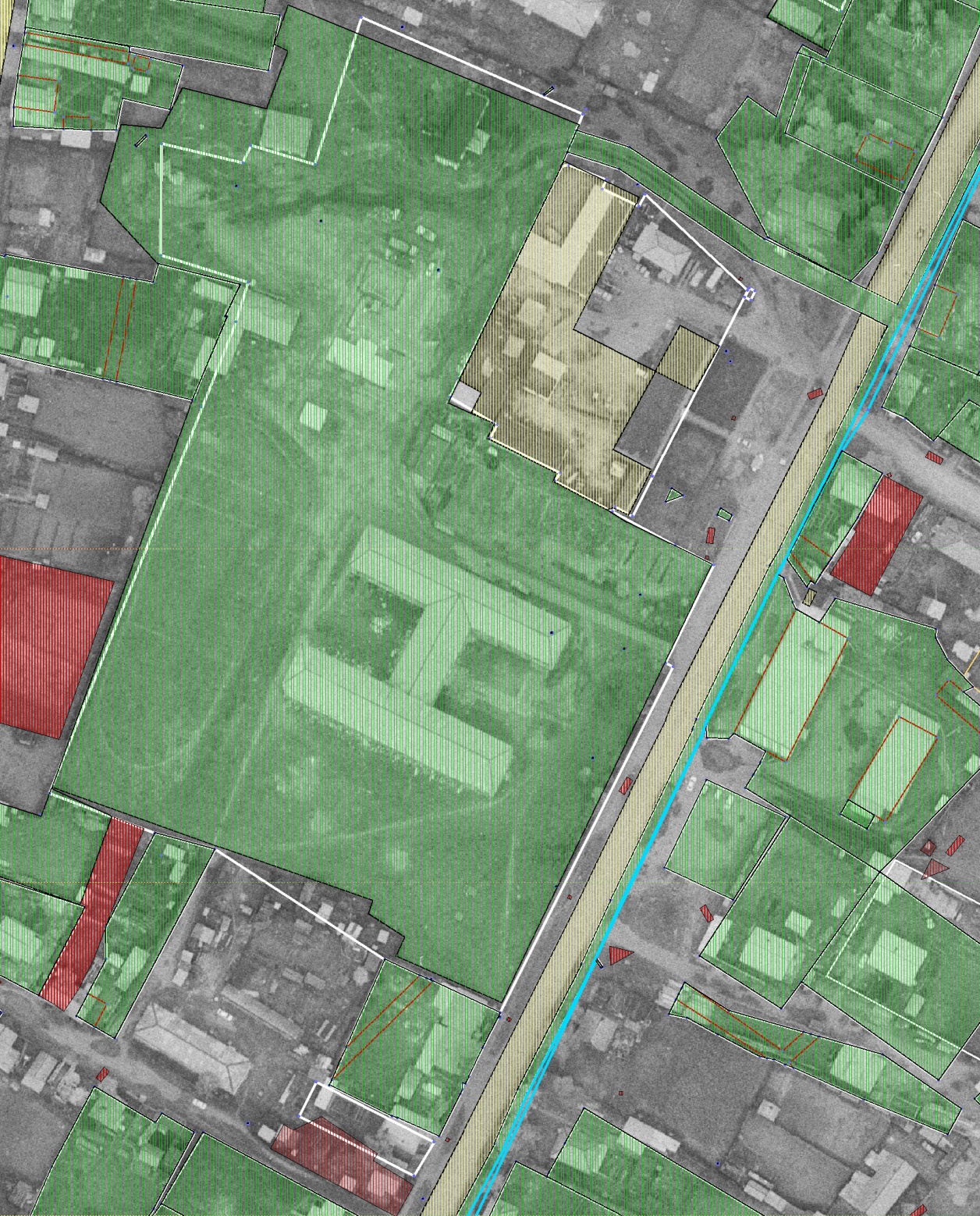 Расстояние от входа на обособленную территорию Муниципального казенного общеобразовательного учреждения Жигаловская средняя общеобразовательная школа № 1 им. Г.Г. Малкова, расположенного по адресу: 666402, Иркутская область, Жигаловский район, р.п. Жигалово, ул.Советская, 48, на котором не допускается розничная продажа алкогольной продукции с содержанием этилового спирта более 0,5 процентов объёма годовой продукцииПриложение 4Утвержден:Постановлениемадминистрации Жигаловскогомуниципального образования«_31_»_07_2013 № _65__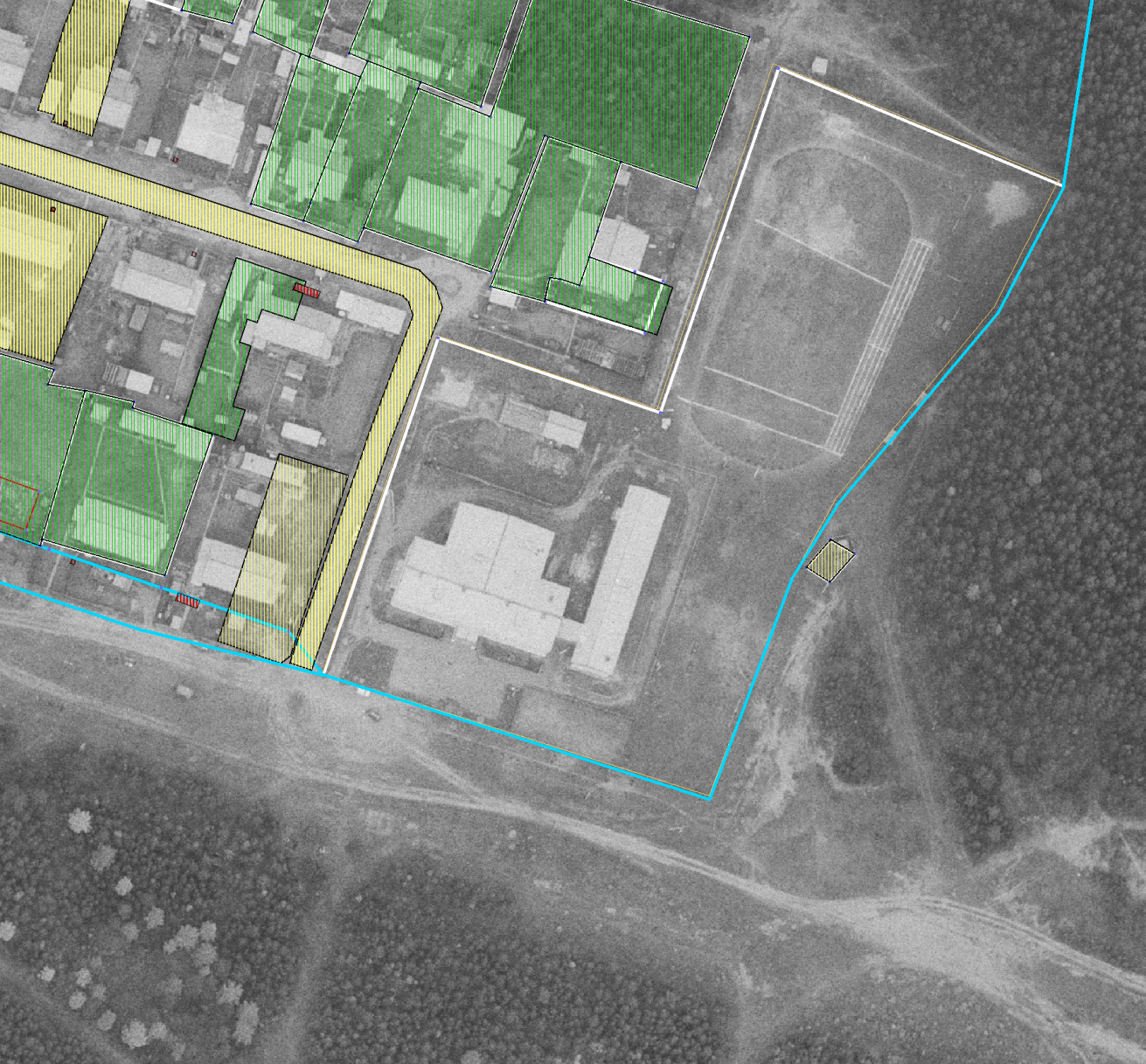 Расстояние от входа на обособленную территорию Муниципального казенного общеобразовательного учреждения Жигаловская средняя общеобразовательная школа № 2, расположенного по адресу: 666402, Иркутская область, Жигаловский район, р.п. Жигалово, ул.Сосновая, 1А, на котором не допускается розничная продажа алкогольной продукции с содержанием этилового спирта более 0,5 процентов объёма годовой продукцииПриложение 5Утвержден:Постановлениемадминистрации Жигаловскогомуниципального образования«_31_»_07_2013 № _65__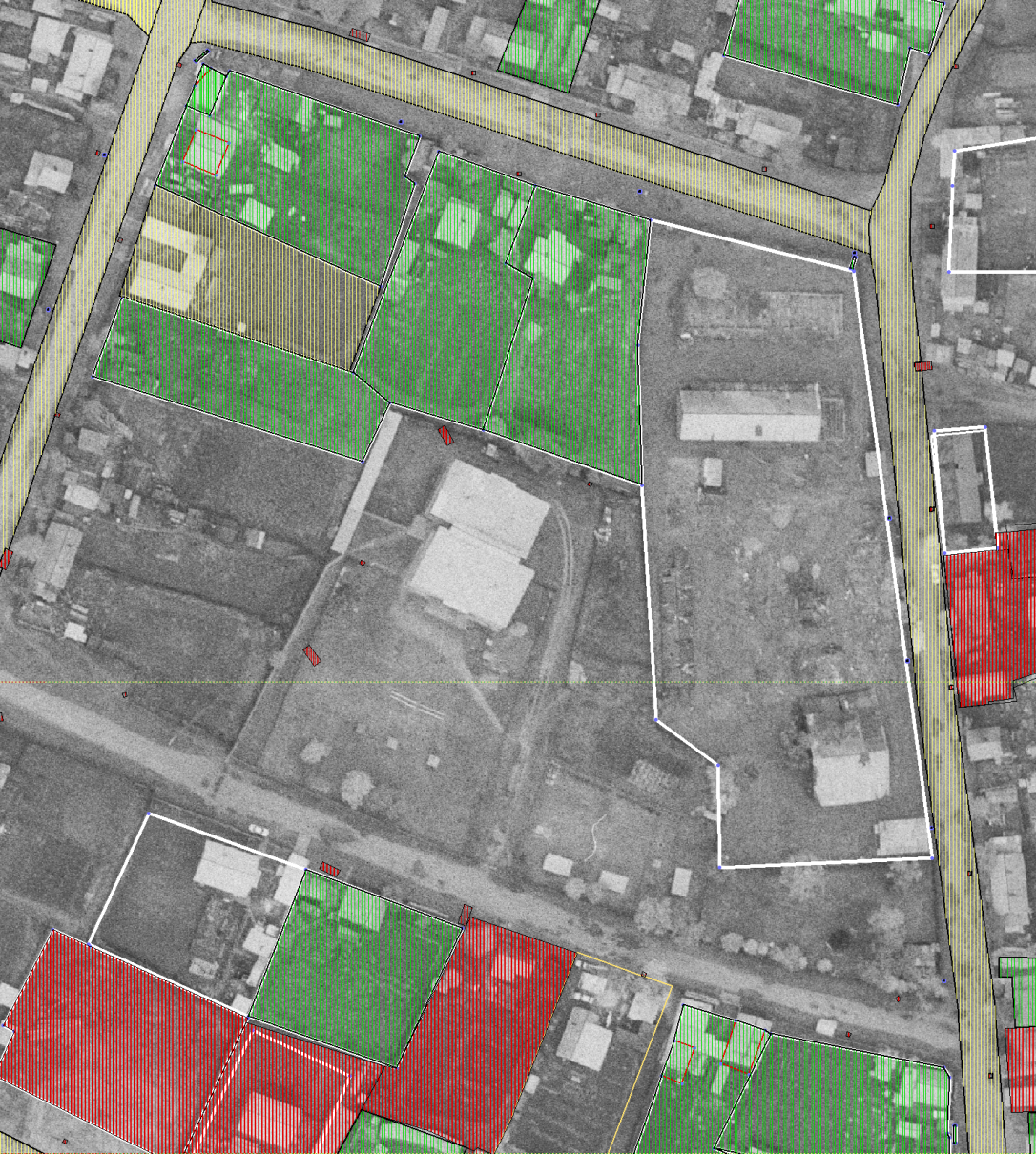 Расстояние от входа на обособленную территорию Муниципального казенного дошкольного общеобразовательного учреждения детский сад «Якорек», расположенного по адресу: 666402, Иркутская область, Жигаловский район, р.п. Жигалово, пер. Рабочий, 1, на котором не допускается розничная продажа алкогольной продукции с содержанием этилового спирта более 0,5 процентов объёма годовой продукцииПриложение 6Утвержден:Постановлениемадминистрации Жигаловскогомуниципального образования«_31_»_07_2013 № _65__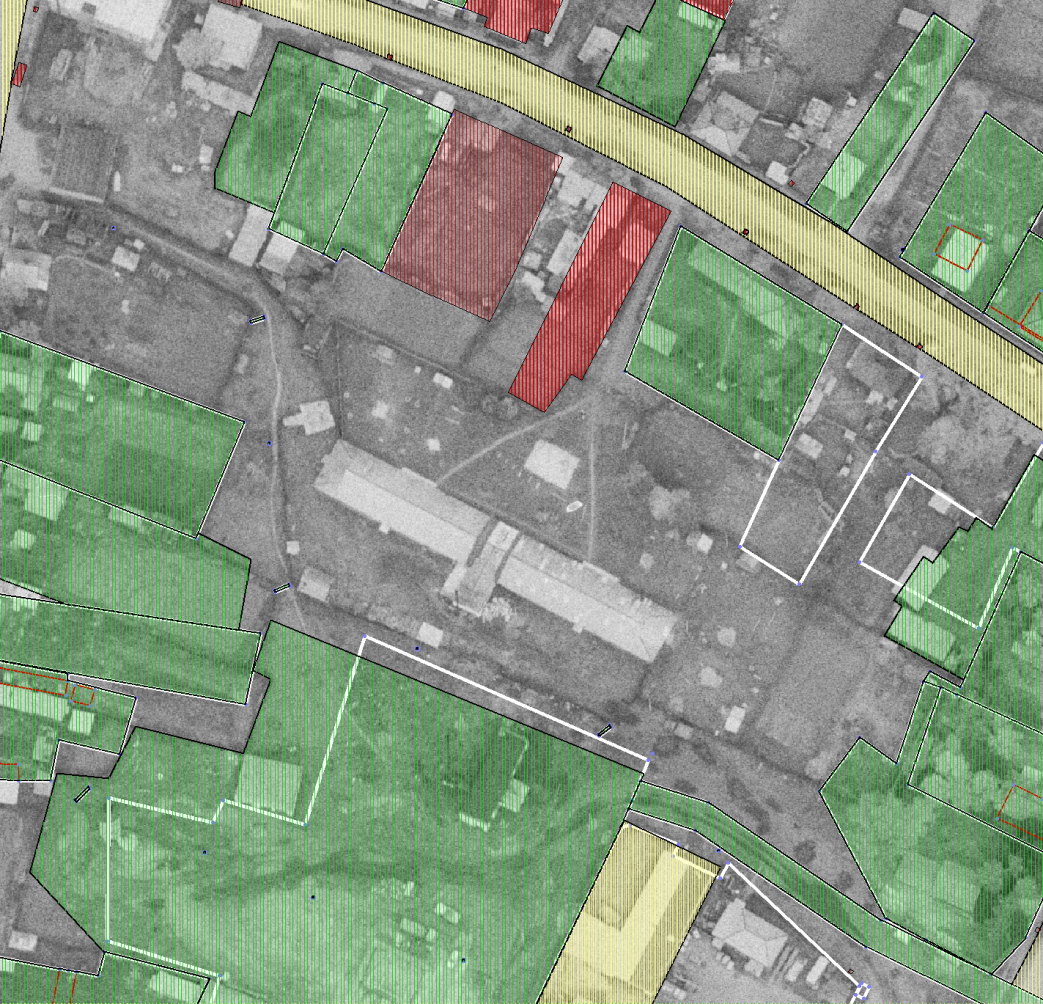 Расстояние от входа на обособленную территорию Муниципального казенного дошкольного общеобразовательного учреждения детский сад «Березка», расположенного по адресу: 666402, Иркутская область, Жигаловский район, р.п. Жигалово, ул. Левина, 11, на котором не допускается розничная продажа алкогольной продукции с содержанием этилового спирта более 0,5 процентов объёма годовой продукцииПриложение 7Утвержден:Постановлениемадминистрации Жигаловскогомуниципального образования«_31_»_07_2013 № _65__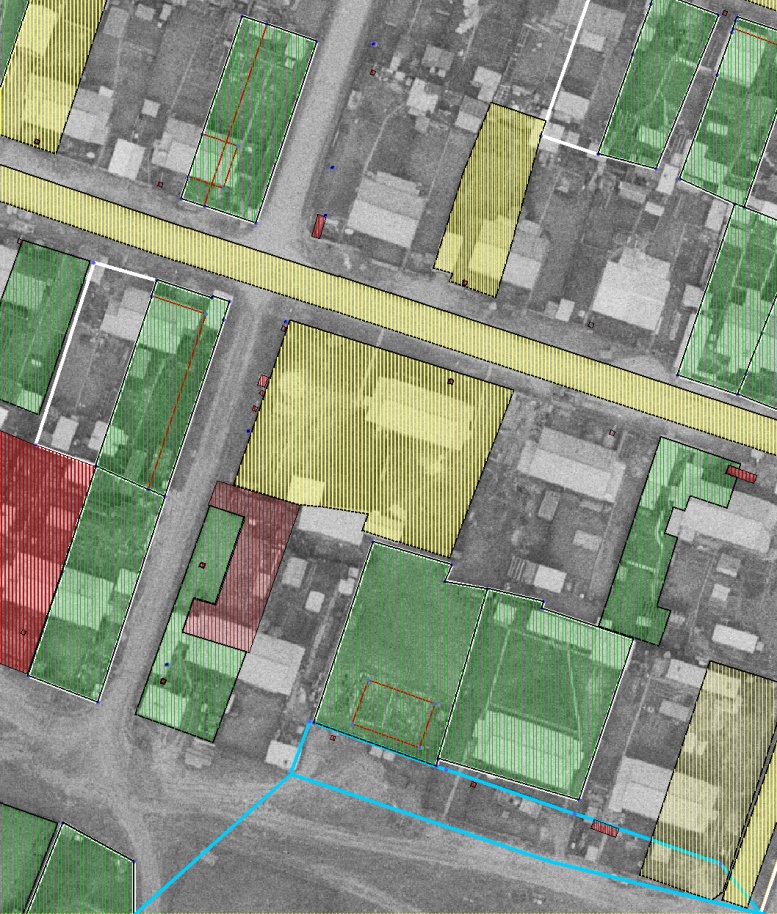 Расстояние от входа на обособленную территорию Муниципального казенного дошкольного общеобразовательного учреждения детский сад «Геолог», расположенного по адресу: 666402, Иркутская область, Жигаловский район, р.п. Жигалово, ул. Панькова, 8, на котором не допускается розничная продажа алкогольной продукции с содержанием этилового спирта более 0,5 процентов объёма годовой продукцииПриложение 8Утвержден:Постановлениемадминистрации Жигаловскогомуниципального образования«_31_»_07_2013 № _65__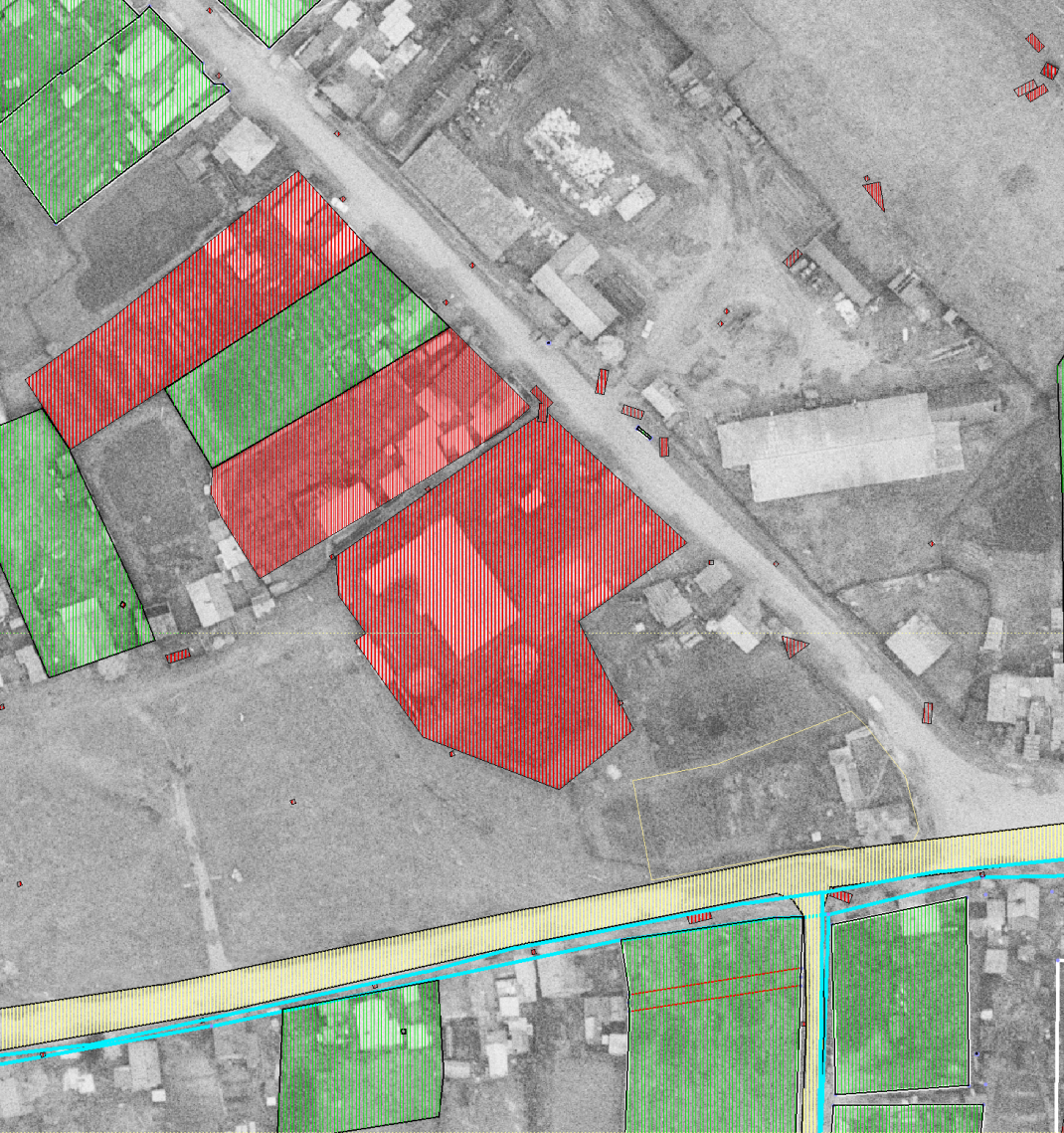 Расстояние от входа на обособленную территорию Муниципального казенного дошкольного общеобразовательного учреждения детский сад «Колобок», расположенного по адресу: 666402, Иркутская область, Жигаловский район, р.п. Жигалово, ул. Пролетарская, 4, на котором не допускается розничная продажа алкогольной продукции с содержанием этилового спирта более 0,5 процентов объёма годовой продукцииПриложение 9Утвержден:Постановлениемадминистрации Жигаловскогомуниципального образования«_31_»_07_2013 № _65__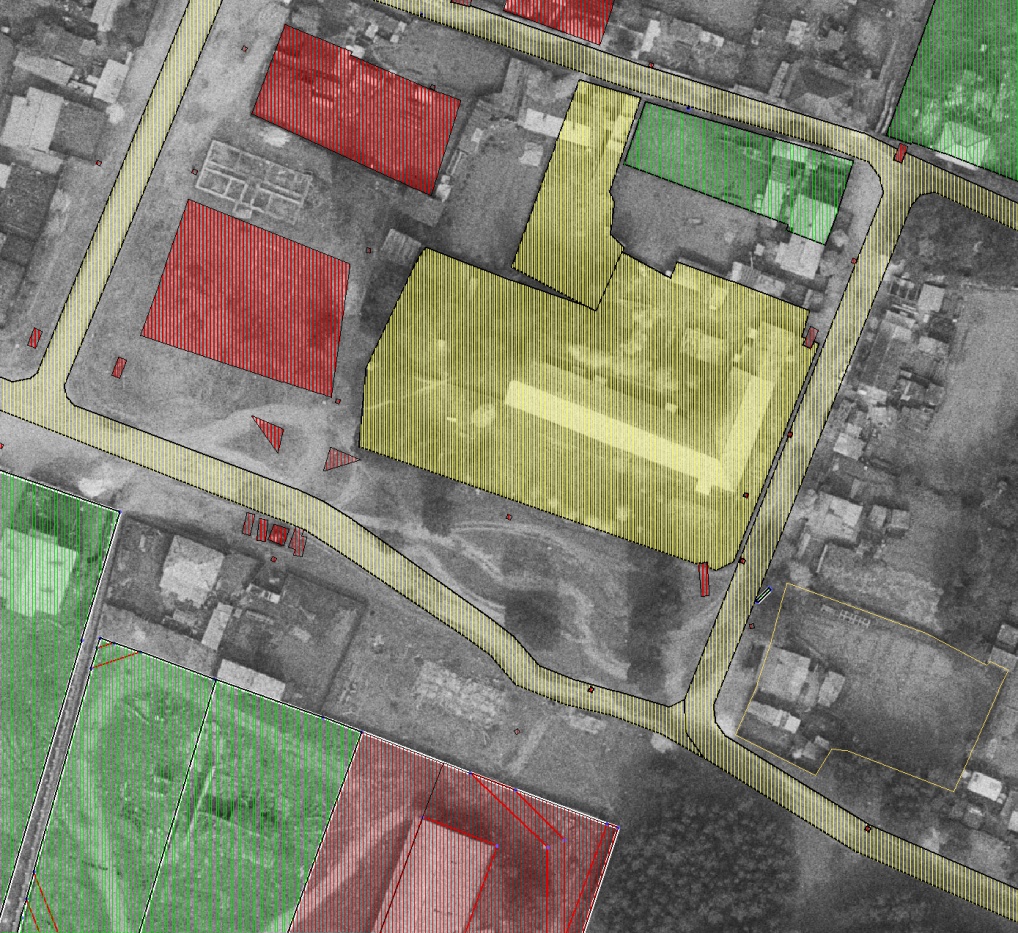 Расстояние от входа на обособленную территорию Муниципального казенного дошкольного общеобразовательного учреждения детский сад «Колокольчик», расположенного по адресу: 666402, Иркутская область, Жигаловский район, р.п. Жигалово, ул. Рабочая, 3, на котором не допускается розничная продажа алкогольной продукции с содержанием этилового спирта более 0,5 процентов объёма годовой продукцииПриложение 10Утвержден:Постановлениемадминистрации Жигаловскогомуниципального образования«_31_»_07_2013 № _65__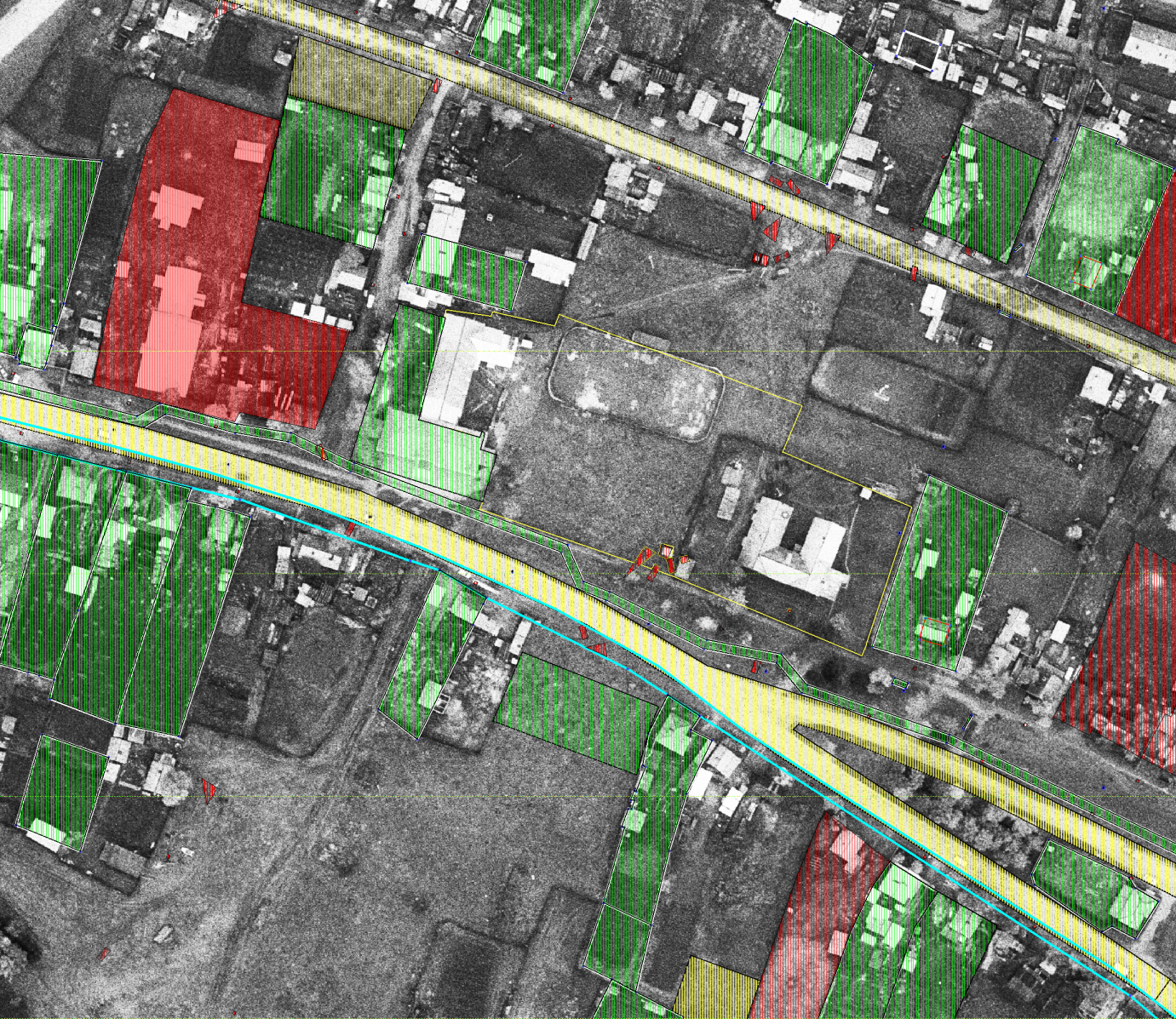 Расстояние от входа на обособленную территорию Муниципального казенного образовательного учреждения дополнительного образования детей Детско-юношеская спортивная школа расположенного по адресу: 666402, Иркутская область, Жигаловский район, р.п. Жигалово, ул. Партизанская, 46, на котором не допускается розничная продажа алкогольной продукции с содержанием этилового спирта более 0,5 процентов объёма годовой продукцииПриложение 11Утвержден:Постановлениемадминистрации Жигаловскогомуниципального образования«_31_»_07_2013 № _65__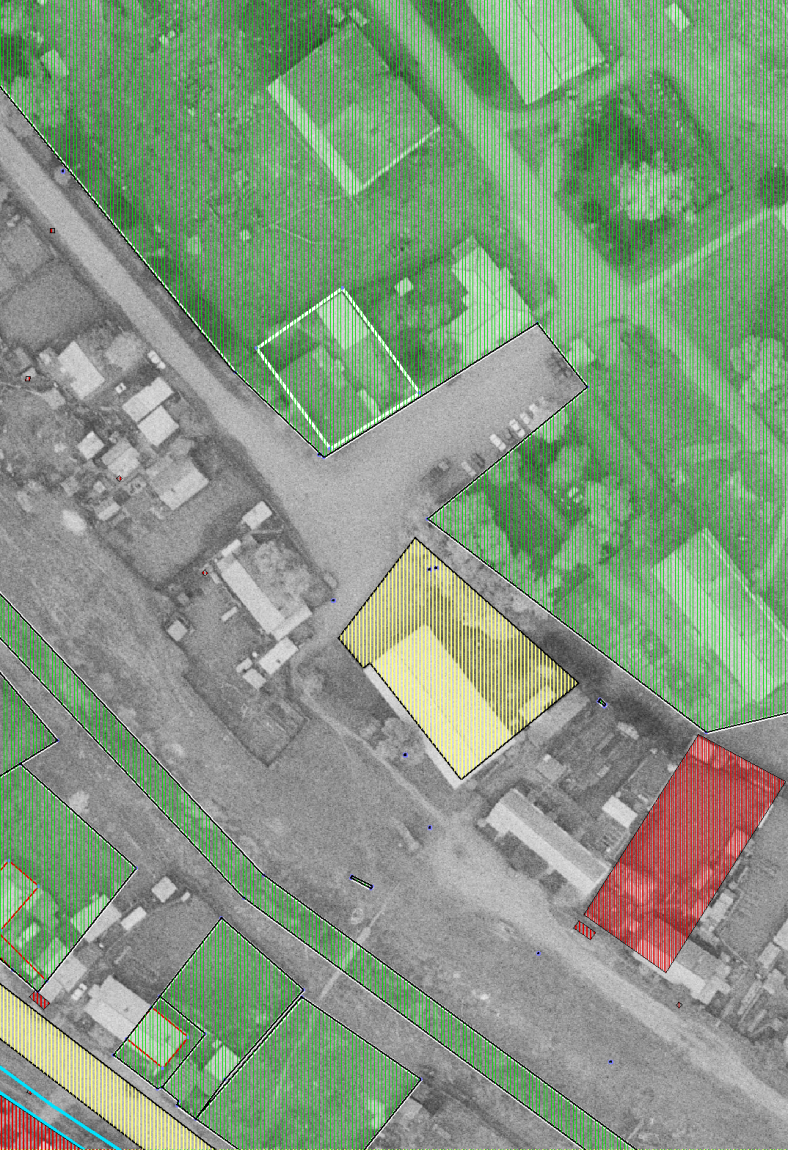 Расстояние от входа на обособленную территорию Муниципального казенного образовательного учреждения дополнительного образования детей Детский дом творчества, расположенного по адресу: 666402, Иркутская область, Жигаловский район, р.п. Жигалово, ул. Колчанова, 16, на котором не допускается розничная продажа алкогольной продукции с содержанием этилового спирта более 0,5 процентов объёма годовой продукцииПриложение 12Утвержден:Постановлениемадминистрации Жигаловскогомуниципального образования«_31_»_07_2013 № _65__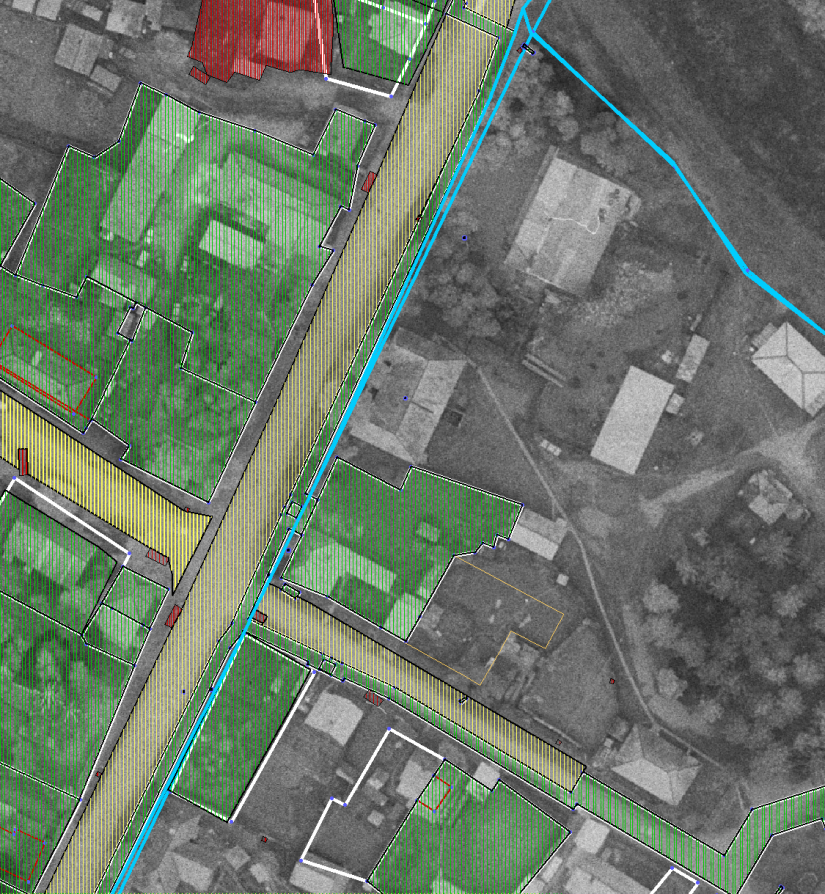 Расстояние от входа на обособленную территорию Областного государственного бюджетного учреждения здравоохранения «Жигаловская центральная больница», расположенного по адресу: 666402, Иркутская область, Жигаловский район, р.п. Жигалово, ул. Советская, 13, на котором не допускается розничная продажа алкогольной продукции с содержанием этилового спирта более 0,5 процентов объёма годовой продукцииРОССИЙСКАЯ ФЕДЕРАЦИЯИРКУТСКАЯ ОБЛАСТЬАДМИНИСТРАЦИЯЖИГАЛОВСКОГО МУНИЦИПАЛЬНОГО ОБРАЗОВАНИЯПОСТАНОВЛЕНИЕРОССИЙСКАЯ ФЕДЕРАЦИЯИРКУТСКАЯ ОБЛАСТЬАДМИНИСТРАЦИЯЖИГАЛОВСКОГО МУНИЦИПАЛЬНОГО ОБРАЗОВАНИЯПОСТАНОВЛЕНИЕРОССИЙСКАЯ ФЕДЕРАЦИЯИРКУТСКАЯ ОБЛАСТЬАДМИНИСТРАЦИЯЖИГАЛОВСКОГО МУНИЦИПАЛЬНОГО ОБРАЗОВАНИЯПОСТАНОВЛЕНИЕ«_31_»_07_2013г. № _65_                                                      р.п.Жигалово                                                      р.п.ЖигаловоОб определении границ прилегающих к некоторым организациям и объектам территорий, на которых не допускается розничная продажа алкогольной продукцииОб определении границ прилегающих к некоторым организациям и объектам территорий, на которых не допускается розничная продажа алкогольной продукции№Полное наименованиеАдрес или местонахождения1Муниципальное казенное общеобразовательное учреждение Жигаловская средняя общеобразовательная школа № 1 им. Г.Г. Малкова666402, Иркутская область,Жигаловский район,р.п. Жигалово, ул.Советская, 482Муниципальное казенное общеобразовательное учреждение Жигаловская средняя общеобразовательная школа № 2666402, Иркутская область,Жигаловский район,р.п. Жигалово, ул.Сосновая, 1А3Муниципальное казенное дошкольное общеобразовательное учреждение детский сад «Якорек»666402, Иркутская область,Жигаловский район,р.п. Жигалово, пер.Рабочий, 14Муниципальное казенное дошкольное общеобразовательное учреждение детский сад «Березка»666402, Иркутская область,Жигаловский район,р.п. Жигалово, ул.Левина, 115Муниципальное казенное дошкольное общеобразовательное учреждение детский сад «Геолог»666402, Иркутская область,Жигаловский район,р.п. Жигалово, ул.Панькова, 86Муниципальное казенное дошкольное общеобразовательное учреждение детский сад «Колобок»666402, Иркутская область,Жигаловский район,р.п. Жигалово, ул.Пролетарская, 47Муниципальное казенное дошкольное общеобразовательное учреждение детский сад «Колокольчик»666402, Иркутская область,Жигаловский район,р.п. Жигалово, ул.Рабочая, 38Муниципальное казенное образовательное учреждение дополнительного образования детей Детско-юношеская спортивная школа666402, Иркутская область,Жигаловский район,р.п. Жигалово, ул.Партизанская, 469Муниципальное казенное образовательное учреждение дополнительного образования детей Дом детского творчества666402, Иркутская область,Жигаловский район,р.п. Жигалово, ул. Колчанова, 16№Полное наименованиеАдрес или местонахождения1Областное государственное бюджетное учреждение здравоохранения «Жигаловская центральная больница»666402, Иркутская область,Жигаловский район,р.п. Жигалово, ул. Советская, 13